The Congress of Christian EducationAuxiliary of the General Baptist State Convention of NC, Inc.The James F. Wertz OratoricalContest and ConferenceGuidelines and Rules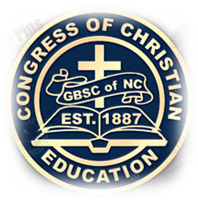 June 28, 2022Host Pastor and ChurchReverend Glenn Pettiford, Assistant Pastor First Baptist Church 700 North Highland Ave Winston-Salem, North Carolina 27101 Reverend Dr. Leonzo Lynch President General Baptist State Convention of North Carolina, Inc. Mrs. Ruth Johnson, President  Congress of Christian Education Ms. Gloria BrooksOratorical Director-2-It’s that time of year again for the James F. Wertz Oratorical Contest and Conference.  The 2022 Oratorical Contest and Conference will be held on Tuesday, June 28, 2022.  The assistant pastor and members of First Baptist Church Winston Salem, NC have agreed to host the 2022 J. F. Wertz Oratorical Contest and Conference. The church is at 700 North Highland Ave, Winston-Salem, North Carolina 27101. The oratorical contest is of tremendous value in enhancing the spiritual development and communication skills of our youth. It is the desire of the Congress of Christian Education that our associations are consistent in carrying out the oratorical program. Therefore, the information compiled in this booklet is designed to assist associations and their churches in preparing, planning, and executing the oratorical program with excellence.   The contestants for the Oratorical Contest for each association will be classified according to the following divisions: Division I:     Preparatory (Grades 6-8) As of July 1, 2022Division II:   Junior (Grades 9-11) As of July 1, 2022Division III:  Senior (Grade 12:  Must be in grade 12, or rising Senior as of                        July1,2022 (Students must graduate June 2023) The Congress of Christian Education continues to sponsor this event with your financial assistance.  We ask that your association/district and church pay their assessment to the General Baptist State Convention/Congress of Christian Education.  This year the assessment is the same as always, $400.00.  This assessment may be paid in two parts:  half in February and half in June.Please read this document carefully.  If you have questions or need clarification about any of the information, please contact the person listed below:Gloria Brooks, Oratorical DirectorBrooksg56@yahoo.com919-923-8479-3-Welcome to the 2022 J. F.  Wertz Oratorical Contest 2019 -  2022 JAMES F. WERTZ OFFICIAL ORATORICAL TOPICSDivision I:  PreparatoryThe Power of LoveWhy Jesus CameThe Attitude of Gratitude~~~~~Division II:  JuniorThe Power of a Godly TestimonyStrong Faith-Strong Finish~~~Division III:  SeniorGLEAMGod Lit Everything Around MePsalm 119:105 NKJV-4-THE 2022 OFFICIAL TIME FOR EACH DIVISIONDivision I:  PreparatoryGrades:  6th, 7th, 8th TIME:  3- 4 minutes Not under 3 minutes but not over 4 minutes~~~Division II:  JuniorGrades:  9th, 10th, 11th TIME:   4 - 5  minutes Not under 4 minutes but not over 5 minutes~~~~~Division III:  SeniorGrades:  12th TIME: 5– 6 minutes Not under 5 minutes but not over 6 minutes-5-The Oratorical Contest NamesakeReverend Dr. James F. Wertz(1902 - 1974) Reverend Dr. James F. Wertz, the son of Reverend L. W. and Clara Wertz, was born on May 10, 1902, in Newberry, South Carolina.  As a young lad, Reverend Wertz exhibited leadership and religious characteristics.  He attended Johnson C. Smith College (Johnson C. Smith University), Charlotte, North Carolina; Shaw College (Shaw University), Raleigh, North Carolina; and North Carolina College for Negroes (North Carolina Central University), Durham, North Carolina.  He served the Baptist of North Carolina (General Baptist State Convention of N. C., Inc.) as Director of Christian Education; President of the B. T. U. Convention; and Chair of the Executive Committee.  He also served as president of the Pee Dee Home and Foreign Mission Association.Before moving to Charlotte in 1944 to become pastor of Saint Paul Baptist Church, he had previously pastored the following churches:  Shiloh Baptist Church, Maxton, N. C.; First Baptist Church, Southern Pines, N. C.; and Buffalo Springs Baptist Church, Raeford, N. C.In recognition of his leadership and many contributions to religious education and the cultivation of good human relations in Charlotte, he received numerous plaques and ceremonial acknowledgements.   Friendship College of Rock Hill, South Carolina, further recognized his public service by conferring upon him the degree of Doctor of Divinity.Reverend Wertz saw a need for students to develop their oratorical skills, thus, he instituted an oratorical contest to prepare students for public speaking.  In his honor, the James F. Wertz Oratorical Contest was named.  The contest gives youth an opportunity to witness for Christ as well as involving the youth in public speaking.  The contest has become an annual program sponsored by the Congress of Christian Education, an auxiliary of the General Baptist State Convention of North Carolina, Inc.Reverend Dr. James F. Wertz departed this life on Tuesday, July 9, 1974, in Charlotte, N. C.-6-RULES AND PROCEDURESThe term oratory is defined as the art of public speaking; expressiveness or skill in making speeches to the public; or public speaking marked by the use of a forceful vocabulary.The James F. Wertz Oratorical Contest is divided into the following three stages for contestants; (1)-your local church selects the highest place winner - one from each division; (2) the winners from the churches proceed to their District or Associational level, where the highest place winners are selected - one from each division; and (3) the winners from the District or Associational level for Division I:  Preparatory, Division II: Junior and Division III: Senior proceed to the State level where the winning contestants are honored. In addition to the Senior first place winner being honored at the State level, he/she will then proceed to compete in the National level.  CONTESTANTS AFFILIATION:Contestants who compete on the State level are representatives of the Associations, NOT their local churches; therefore, all contestants must be affiliated with an Association.Contestants must be a member of a church in their association and a residence of North Carolina.2.	Each Association is allowed one representative for each division:  Preparatory, Junior, and Senior.All contestants must be a member in “good standing” in their local church, as well as in their Districts/Associations.  The Congress representative fees for each association is $400.00 and $400 for each church. The Congress asks that the representation fee be paid by June 2022.  (Keep in mind that a portion of the assessment fee of $400.00 for churches and associations is used to fund the Oratorical participants monetary awards, trophies and National Congress Expenses). Thank you for your cooperation with this financial matter. QUALIFICATION FOR CONTESTANTSThe oratorical contest is open to all young people in grades 6 to 12 in the year that the contest is being held.  Example:  a contestant must be entering the 6th grade as of July 1, 2022. Junior division must be entering grade 9 as of July 1,2022    Seniors who will graduate from High School as of July 1, 2022 are not eligible to participate. The seniors must graduate June 2023 2.	The contestant must prepare a speech on one of the official topics from their division.3.	Students entering the contest that have been called into Ministry may participate with the 	understanding that their speeches must be an oration, not a sermon or sermonette.  ALL SPEECHES MUST BE MEMORIZED.-7-CONTEST RULES1.  	All contestants are required to speak on the official topics for their division.  All contestants are required to state their official topic first.   Each contestant should prepare their own speech. However, the contestant may receive advice in the preparation of the speech.  The use of props, such as special costumes, clothing, books, or other items are not permitted.  Bibles, notes, papers or anything that can be construed as a prop cannot be taken to the podium by the contestant.   No reference may be made that might identify the contestant, or their family or the specific geographical area from which he/she originates.  6.The time allowed cannot be over or under the specified length for each category.                       Should the time be over or under the length, the penalty is 5 points.7. Appropriate dress is necessary.  Remember that you are being judged on your appearance as well as your overall presentation.  Make a good first impression!      8.The Judges have the final decision of all orations.        9. We will try at all times to have three judges present; however, in the event one of   the judges fails to show, we will continue the contest with the remaining judges.     10.	All speeches are the property of the Congress of Christian Education, an Auxiliary of the General Baptist State Convention of NC, Inc.GENERAL RULESCoaches need to knowSpectators may not enter or leave the audience while a contestant is speaking.  Please alert your congregation.  This rule will be strictly adhered to as movement creates distraction for the contestant.Please ensure that the congregation has turned off all electronic equipment with noise.Please refrain from opening candy during the contestant’s speech.  Distractions can cause contestants to lose focus.     Please DO NOT applaud until after all participants in each division have finished their speeches.5. Each contest shall have three judges and two timekeepers.6. The judges should not be acquainted with the contestants.7.The judges and timekeepers will not be identified at the time of the contest or by advance notice. The judges and timekeepers will be identified only after the last oration has been presented for the division.   -8-8. Each judge will render a final decision on all contestants’ orations without consultation with other judges or any other person.  Each judge and timekeeper must sign his or her official score sheet.9. At no time will a contestant or judge discuss the contestant’s scores.  The results of a judge’s decision will be kept confidential.  10.The Judges will use an official score sheet to judge each contestant.  The official score sheet 	Shall equal 100 points. The judges’ scores are the final decision.11. Selection of winners will be based on the judges’ scores and deduction of any time penalty points that a contestant may have received.   12.The Director or the Assistant Director will conduct a drawing prior to the beginning of the contest with all the contestants present to determine the speaking order.TIPS FOR ORATORICAL CONTESTANTS 1.	POSTURE is important in public speaking. Walk and speak with confidence.   If you need to adjust the microphone, please do so when you get to the podium. 2.	GREETINGS:  The contestant is required to begin their speech with the topic first:  “My Topic Is:  _________  .”   The following phrase, which may be included in the speech, will be a part of the time: “To the presiding officer; honorable judges, ladies and gentlemen.” 3.	No identifying information, i.e., the contestant’s, church’s, or pastor’s name SHOULD NOT be included in the speech.4.	The opening remarks catch your audience’s attention. A quotation may be used as your opening       statement. It should be lively and relate to your topic. Your introduction should make your listeners sit up and think, “this is going to be good.” 5.	As you develop your speech, you may refer to the Bible for scriptures that will support your topic. 6.	Your points to be discussed may be numbered – strong points first, and then stronger ones and then the strongest point listed as a high point of the speech. Transition words to introduce each point, such as “to begin with”, and “to conclude”, give continuity and organization to the development of your speech. 7.	Contestants should use a natural and comfortable delivery style. Clear and strong enunciation, pronunciation and delivery are important. -9-8.	Do not race through your speech. Speak distinctly.  Speak with sincere feelings.   Be careful about the volume. 9. The conclusion of your speech should sum up what has been said.  It may include answers to questions such as “Where do we go from here?”  Gestures should flow naturally, as the right amount of gesturing lends emphasis and relieves monotony.  However, too much action takes away from words.  10.	Remember that you only have one chance to make a good impression. Consider ending your speech with a challenge, a question, a poem, a quotation or an anecdote. 11.  ALL SPEECHES MUST BE MEMORIZED!12.	Contestants should arrive at the contest site at least thirty minutes prior to the start of the contest.  HOW TO ORGANIZE YOUR SPEECHTo complete this exercise, you should have already chosen your topic and your research should be finished; the next thing to do is to choose the method of organization that you believe is the most appropriate to use.YOUR TOPIC:  ______________________________________________________________METHOD OF ORGANIZATION TO BE USED:  ______________________________________________________________________________________________________________Write the major points of the topic on the back of this page or on another paper.  Using the method of organization, you have decided on, list three or four of the major points below in the order you would present them.  After you have filled in these blanks, go back and write the reason you have put each of the points in the order you chose.FIRST MAJOR POINT:  ______________________________________________________ __________________________________________________________________________Reason for using this point in this order:  ___________________________________________________________________________________________________________________-10-SECOND MAJOR POINT: _____________________________________________________________________________________________________________________________Reason for using this point in this order:  ___________________________________________________________________________________________________________________THIRD MAJOR POINT: _______________________________________________________________________________________________________________________________Reason for using this point in this order:  ___________________________________________________________________________________________________________________Speech Evaluation ChecklistWhen you have completed your speech, use the following checklist for revising andediting. Consider each of the questions below.FIRST READINGAre my thoughts clearly stated?Are my thoughts centered on one major idea or thesis?Did I have to slow up my reading because of faulty mechanics or language usage?SECOND READING	IntroductionHave I made introductory comments that are likely to capture the reader’s attention?Have I included my opinion on the topic (thesis) or stated a central idea?Have I implied or stated how I plan to develop the major idea (thesis) or central idea?-11-	BodyDoes each paragraph relate to the thesis or central idea?Does each paragraph contain one main idea only?Do the ideas in each paragraph hang together (coherence)?Are the topic sentences for each paragraph supported with facts or examples?	ConclusionDo I begin my conclusion with a separate paragraph?Do the beginning words of my concluding paragraph effectively signal that my discussion has ended?Do I refocus on the major emphasis of my speechMore Tips for Effective Public SpeakingHere are just a few speaking tips and techniques that may help you develop your skills and become a far more effective speaker.Mistakes	Mistakes are alright	Recovering from mistakes makes you appear more human	Good recovery puts your audience at ease – they identify with you moreHumor	Tell jokes if you are good at telling jokes	If you aren’t good, it may be best to leave the jokes behind	There’s nothing worse than a punchline that has no punch	Gentle humor is good in place of jokes	Self-deprecation is good, but try not to lay it on too thickHow to use the speaking environment	If your space is confined, use stronger body language to convey your message	You can learn to enjoy public speaking and become far more effective at standing in front of a group of people and delivering a potent message.	When it comes to improving your public speaking skills, we have three wordsPRACTICE, PRACTICE, PRACTICE!!-12-RESPONSIBILITES OF Association Directors The primary responsibility of the Association/District Directors is to provide contestants with the opportunity to compete at the State Oratorical Contest. To meet this goal, the Director should do the following: 1.Familiarize yourself with the rules and regulations governing the oratorical contest of the Congress of Christian Education, an Auxiliary of the General Baptist State Convention of North Carolina. 2.Plan an oratorical competition event at your Association/District, using the guidelines developed by the Congress of Christian Education’s Oratorical Contest.3.Assist churches in the recruitment of youth from your Association/District churches to compete in the contest. 4.Review all the rules, guidelines, and forms with the contestants. 5.  Recruit persons to listen to them and provide pointers as they practice their oration. 6.Recruit at least three judges from outside your association when conducting the      oratorical competition. 7.  Conduct an oratorical competition event at your association. 8.Post the names and pictures of your winners in the newspaper.9.Invite the contestants’ parents and members of the Association/District to attend the State   competition. 10.Please mail all information to the State Director by the deadline. -13-2022 Application InformationOratorical Contest Entry FormContestant’s Speech MUST Be Type Written - Double spaced, New Time Romans Font, Size12 pointA Current PictureMust Be Submitted By Association/District Oratorical Director  as follows:Deadline:   Monday, June 1, 2022Mail All Information To:The Oratorical Director Gloria Brooks 1328 BrightWood Dr.Burlington, NC 27217        -14-APPLICATION INSTRUCTIONSOratorical Contest 2022Applicants are to complete the application with all of the required     information. Applications not completely filled out will not be accepted.       	2.   Please ensure that all REQUIRED signatures are on the form.       	3.  Completed applications consist of:  		(A.) Oratorical Contest Entry Form 			(B.) Type written Copy of Contestant’s Speech 			(C.) A current photograph.THE DEADLINE DATE IS: M0NDAY, JUNE 1, 2022 APPLICATIONS WILL NOT BE ACCEPTED ON SITE!Any applications received after the above date will not be accepted. It is not our intention to make this an issue; however, it is not fair to Associations who submitted their paperwork on time.PLEASE DO NOT MAIL APPLICATIONS AND SPEECHES TO THE GBSC                       HEADQUARTERS.   MAIL THEM TO THE ADDRESS INDICATED ON 		    THIS APPLICATION.   Any problems that you may encounter, any questions that you may have,          please feel free to make contact with Ms. Gloria Brooks, Oratorical Director  The Oratorical DirectorGloria BrooksBrooksg56@yahoo.com9199238479Please Help US Help You!·Please do not forget to submit a current photograph with the application.-15-Congress of Christian EducationAuxiliary ofThe General Baptist State Convention of NC, Inc.Oratorical Contestant Cover Sheet and Application(Contestants who have been declared winners in their ASSOCIATIONS should complete this form)PART I:  PERSONAL INFORMATIONName of Contestant: ____________________________________________M [  ]  F [  ]Mailing Address:________________________________________________________City _____________________________________State ________Zip Code _________Parents/Guardian Name:__________________________________________________Parents Telephone #:  _____________________Parents Cell:____________________Parents email___________________________________________________________PART II: CHURCH/ASSOCIATION INFORMATIONNAME OF CHURCH:  ____________________________________________________ADDRESS:____________________________________________________________Email:_________________________________________PHONE#:________________PASTOR:______________________________________________________________Email:  ________________________________________________________________ASSOCIATION REPRESENTING:__________________________________________MODERATOR:_________________________________________________________PART III: ORATORICAL INFORMATIONORATORICAL TOPIC:___________________________________________________Number of Pages:  __________DIVISION: __________________BIRTH DATE:  _________________(AGE)_________YOUR GRADE AS OF JULY 1, 2022  ______________-16-Association Oratorical Director and Congress Information***Signatures of the Oratorical Director verifies the accuracy of all information.  (All information must be legible)Oratorical Director of the Association/District Name: (Print)______________________________________________________________________***Signature of Oratorical Director:________________________________________ Address:  _____________________________________________________________Telephone:  ___________________________Cell Phone:  _____________________Email:  _______________________________________________________________	Association/District Congress President: (Print):  _________________________________________________________________________________________________Signature of Christian Education Director or Congress President of the Association__________________________________________Email:  _________________________________APPLICATION DEADLINE DATE IS MONDAY, JUNE  1, 2022 -17-~ Notes ~_________________________________________________________________________________________________________________________________________________________________________________________________________________________________________________________________________________________________________________________________________________________________________________________________________________________________________________________________________________________________________________________________________________________________________________________________________________________________________________________________________________________________________________________________________________________________________________________________________________________________________________________________________________________________________________________________________________________________________________________________________________________________________________________________________________________________________________________________________________________________________________________________________________________________________________________________________________________________________